Fiche technique CompasSuperficies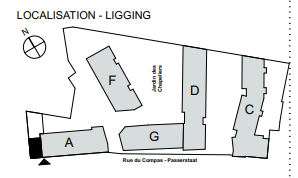 Répartition : Bâtiment AFG : citydev.brusselsBâtiments CD : SLRBEspaces publics : collectifsCout du projet HTVALogements citydev : 19.235.908,47 €Logements SLRB : 13.937.807,06 €Crèche (incl. parachèvement) : 1.574.562,58 €CalendrierPartenairesSuperficie du site10.126 m²Surface brute de logements conventionnés9.200 m²Surface brute de logements locatifs6.824 m²Total16.024 m²LogementsLogements acquisitifs (citydev.brussels)Logements locatifsAppartements 1 chambre1216Appartements 2 chambres2728Appartements 3 chambres3016Total par partenaire6960Total global129129Surface brute de logements par partenaire9.200 m²6.824 m²Surface brute totale de logements 16.024 m²16.024 m²Permis de lotirMai 2013Attribution du marchéNovembre 2015Obtention des permis d’urbanismeAvril 2017Début du chantierOctobre 2017Fin du chantierDécembre 2019CommercialisationOctobre 2017NomRôlecitydev.brusselsPouvoir adjudicateurSLRBPouvoir adjudicateurKairosPromoteurDDS+ - Atlante - EoleArchitectes